Приложение 1 http://www.fincult.info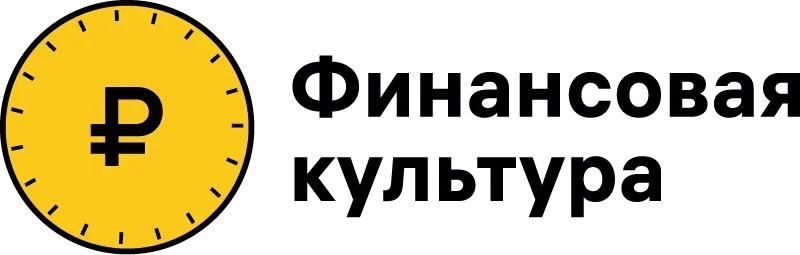 https://fincult.info/teaching/audio/tsikl-audiolektsiy-finansovaya-kultura/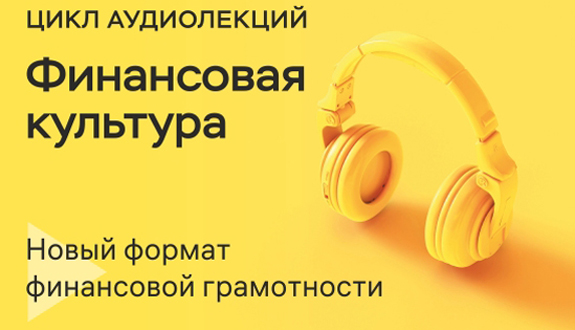 